Instituto de Educação Infantil e Juvenil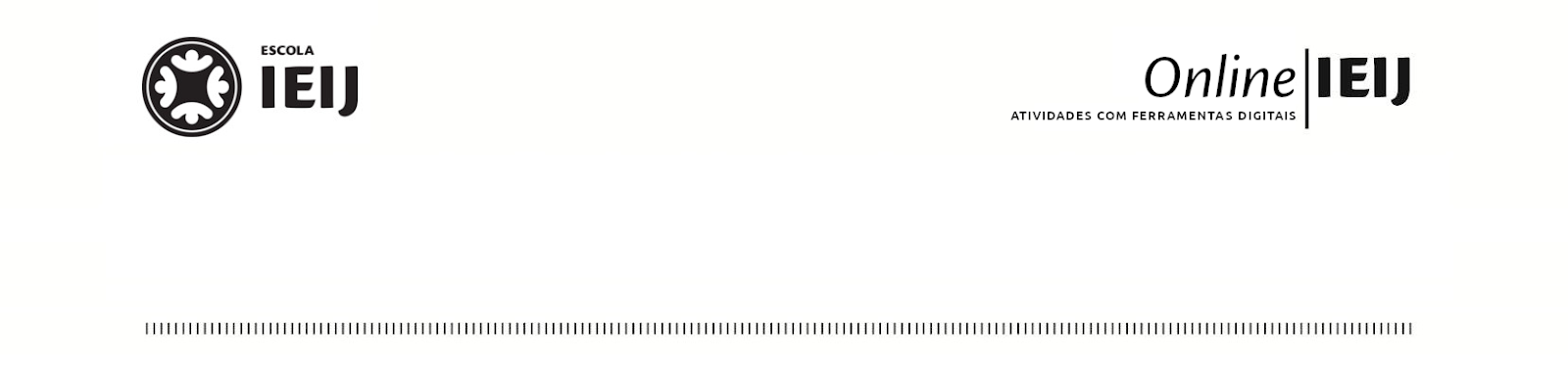 Primavera, 2020. Londrina, 19 de outubro.Nome: _____________________________________  Turma: ______Área do conhecimento: Língua Portuguesa | Professor: Fernando LisbôaProdução de textosNossas últimas atividades focaram na produção do texto argumentativo. Agora é o momento da prática! Vocês deverão seguir o roteiro abaixo para a produção.Peguem seus resumos produzidos e verifiquem as indicações feitas para finalizar esses textos. Eles serão usados como “sinopses” para a apresentação dos seus trabalhos. Depois, postem esses textos nesta atividade para marcá-la como entregue;Revejam a estrutura do texto dissertativo e o projeto de texto que vocês criaram. Façam os últimos ajustes que julgarem necessários no projeto antes de iniciar a escrita. Também coloquem as tabelas dos projetos nesta proposta.Iniciem a escrita do trabalho final, seguindo o seu roteiro. Deixem esse texto no diário de vocês.PIA - Finalização do projeto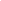 